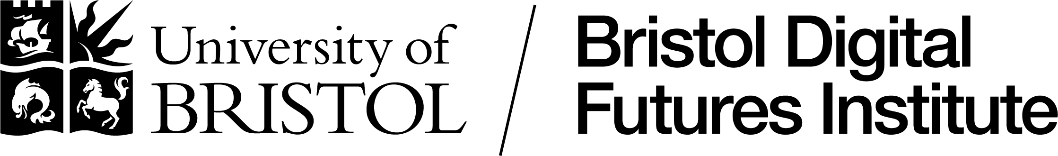 Seed corn fund: Application formPlease email the completed form to bdfi-enquiries@bristol.ac.uk by 5 pm on Thursday 4th July1. ABOUT YOUR TEAMWho is in your project team? Please add new lines to accommodate additional members, and include colleagues within and outside of the University where appropriate. 2. ABOUT YOUR PROJECTTitle 2.2 Short description of your purpose What is the key question, opportunity or challenge you propose to address, and why? How does it relate to digital futures? Max. 250 words.  2.3 Would you be happy for us to share this text on our website if awarded?  Yes  No 2.4 How will you approach the project? Explain your aims, methodology/ approach, and (if this is known to you) any intended outcomes or outputs. Max. 550 words.  2.5 How does it involve people from different disciplines and sectors? Why is this combination important to address the question or challenge? Max. 300 words.  2.6 How have you considered responsible innovation, sustainability, and equality, diversity and inclusion in your project proposal? Max. 200 words. 2.7 Would you like your project to be considered for residency in our Neutral Lab Facility?  Yes – complete section 3 No – skip to section 43. NEUTRAL LAB RESIDENCY 3.1 How would being in the Neutral Lab add value to your project? (up to 200 words)3.2 What do you envisage doing in the space? Please consider the number of people, how you will lay out the space, and what you will be doing. This will help us to allocate you a suitable amount of space in the Neutral Lab. (up to 200 words)3.3 How long do you envisage needing the space? With what frequency would you be using it? (up to 200 words)3.4 Are there other forms of support or BDFI equipment your project might require? This could include: meeting project partners; refining questions and designing the research process; skills such as facilitation, evaluation, technical skills; or other resources. Please discuss any equipment requests in advance. (up to 200 words)3. FINANCIAL SUPPORT How much are you requesting? Worktribe reference number:Please include a brief justification of resources (i.e. why are the costs above included?) Are external partners offering any cash/ in kind contribution to the project? Note: This is not essential, and the benefits of receiving additional support should be weighed with a review of how this might support / challenge equity and inclusion on your project. By submitting this application, you agree to the following conditions: We will use the information provided on this application form to develop a project page on the Institute website.  At least two project team members will attend the first meeting between award holders.You will contribute a blog about your project within two months of project completion (which we will help you to edit and promote).  You will participate in the BDFI seedcorn showcase event in 2024/2025 to share your work/ progress to date (you may include some project costs to support your participation in this event).  If in-kind or cash contributions are made to the project from external parties, we will work with the PI to secure evidence for our reporting purposes. You will share impacts arising from the project (e.g. new grant funding, policy impacts, or other successes) with BDFI.Any papers, presentations or reports arising from the project will acknowledge BDFI funding. You may also use BDFI as an affiliation on papers, should you wish. Contact bdfi-enquiries@bristol.ac.uk for guidance. Role Name Job title School/ Organisation Email address PI Co-I  Co-I 